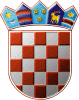 REPUBLIKA HRVATSKAGRADSKO IZBORNO POVJERENSTVOGRADA CRESAKLASA: 013-01/17-1/1URBROJ: 2213/02-03-17-66CRES, 5. svibnja 2017.	Na osnovi članka 22. stavka 1. i 2. te članka 53. Zakona o lokalnim izborima ("Narodne novine", broj 144/12 i 121/16), Gradsko izborno povjerenstvo Grada CRESA, odlučujući o prijedlogu predlagatelja HRVATSKA DEMOKRATSKA ZAJEDNICA - HDZ, HRAST - POKRET ZA USPJEŠNU HRVATSKU, utvrdilo je, prihvatilo i objavljuje PRAVOVALJANU KANDIDATURUZA IZBOR GRADONAČELNIKA GRADA CRESAKandidatkinja:SANJA TOMIĆ, dipl. oec.; CRES, SVETI SIDAR 18; rođ. 10.06.1985; OIB: 82590470051; ŽZamjenik kandidatkinje:PATRIS SALKOVIĆ, dipl. ing.; CRES, CRESKOG STATUTA 13; rođ. 21.12.1970; OIB: 29137578056; MPredlagatelj:HRVATSKA DEMOKRATSKA ZAJEDNICA - HDZHRAST - POKRET ZA USPJEŠNU HRVATSKUPREDSJEDNIKGRADSKOG IZBORNOG POVJERENSTVAGRADA CRESAPATRICIJA PURIĆ